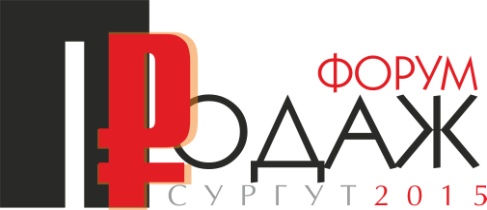  ЗАЯВКА НА УЧАСТИЕ В МЕРОПРИЯТИИ «ФОРУМ ПРОДАЖ. СУРГУТ 2015»6-7 НОЯБРЯ 2015 ГОДА  Ф.И.О. участника _________________________________________________________________________________________________________________________________________________ _______ _                           Название предприятия______________________________________________________________  Должность   _________________________________________________________________________  Контактные данные: (обязательное поле) тел.: ____________________________________  e-mail: _______________________________________________________________________________                            Я согласен на обработку персональных данных в соответствии с Федеральным законом от 27 июля 2006 года № 152-ФЗ «О персональных данных».Я согласен на получение на электронную почту писем от Отдела развития  предпринимательства Администрации города Сургута.Подтверждаю______________________                                                                                                                                                                   
    подписьЗаявки направлять по тел./факсу: (3462) 501-600 или по e-mail: udc2@tppsurgut.ru